GRAFIČKI DIZAJN, Grafički dizajn je područje likovnog stvaralaštva koje se bavi oblikovanjem poruka, oglasa, objava, informacija I reklama u 2D formatu. Obuhvaća oblikovanje plakata, pozivnica, zaštitnih znakova, piktograma, opremu knjige I ambalaže.U grafičkom dizajnu PISMO je sastavni dio svakog zadatka. Različita pisma ostavljaju različit vizualni/likovni dojam. Osim pisma, sastavni je dio grafičkog oblikovanja I SLIKA koja može biti umjetnička reprodukcija, ilustracija ili fotografija.PIKTOGRAMI (znakovi slikovnog pisma) vizualni su znaci koji ne moraju sadržavati ni slova ni tekst. Pojednostavljenom slikom daje se svima lako razumljiva obavijest.LIKOVNI ZADATAK: Nacrtaj piktogram za predmet Likovne kulture.                                   Koristi bijeli papir ( kakav imaš kod kuće).LIKOVNA TEHNIKA: Plavi ili zeleni flomasterKLJUČNI POJMOVI: Grafički dizajn, piktogram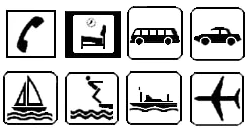 